Tarieven 2019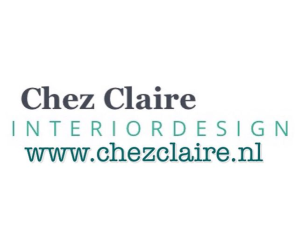 Tips & Tricks Een klein budget maar wil je toch graag weten hoe je het huis sfeervol in kunt richten dan kan ik je met een mondeling advies op weg helpen betreft indeling, kleur, verlichting, en materialen.50.- Styling advies Ben je tevreden over de basis van je huis maar mis je iets of krijg je net niet de juiste sfeer? Dan kan ik samen met jouw kijken wat we kunnen doen. We schuiven met meubels, halen iets weg of voegen iets toe, ik adviseer over kleur, behang, kunst en accessoires. Zo maken we het totaalplaatje samen compleet. 75.-Interieuradvies Met een moodboard krijg je in een oog opslag te zien hoe je je ruimte kan indelen. Hier op vind je een indelingsschets, voorbeeldplaatjes, kleuren, materialen, verlichting en dergelijke voor een geheel design.150.-Technisch InterieuradviesEen andere indeling voor je woon/slaap kamer, keuken of badkamer of heb je moeite met de verlichting? Met een enkele tekening en een beschrijving help ik je op weg om van je huis een thuis te maken met technisch advies.90.-Verkoop stylingWe adviseren u op welke manier u uw huis het beste kan presenteren zodat uw huis er uit springt en snel verkocht word. U ontvangt een klein verslag van de adviezen en mogelijkheden.75.-Xxl Interieur en Styling adviesDit advies omvat plattegronden, maatvoeringen, indelingen, verlichtings- en kleurenplannen. Voorstellen die lopen van de stoffering, het meubilair, de verf en het behang tot en met de accessoires, e.e.a. met begeleidende beschrijvingen. v.a 550.-Visual Merchandise Van etalages, in & outdoor design, dress mannequin tot beurzen wij leveren een gepast design. 65.- per uurFashionstylingMoeite met het vinden van de juiste look? Ik adviseer u over vorm, kleur, trend en accessoires. Ook kan ik met u mee gaan voor advies bij het shoppen. 50.- per uur (Advies Verslag 25.-)Personal ShopperHeeft u helemaal niks met winkelen en laat u het liever doen dan stel ik graag leuke kleding sets samen. 75.- per uurDwars door de kast Styling sessie Heeft u een kast vol kleding maar geen idee wat of hoe u dingen aan moet of combineren. Ik ga samen met u door uw kast om te kijken wat voor u nog relevant is. Ik stel setjes samen, sorteer kleding uit en geef advies over vorm, kleur en trend. 75.-+Advies Verslag 100.- Reiskosten 10km buiten Lichtenvoorde 0.19 cent per km. Parkeerkosten zijn per plaats verschillend en voor rekening van de klant.Intake 30 minutenTips & Tricks 30/45 minutenStyling advies 1 uurVerkoopstyling 1 uurVisual Merchandise, Fashionstyling, Personal shopper. prijs per uur. Dwars door de kast styling sessie  1 uurXxl Interieur en Styling advies. N.o.t.kextra uren / over uren / 65.- per uur  (Mits anders vermeld  op prijslijst)Clusteren en all-in prijzen zijn bespreekbaarBij Interieuradvies, Technisch Interieuradvies en Xxl Interieur en Styling advies is een intake vereist. *Prijzen excl. BTW 